Publicado en Sevilla el 24/05/2024 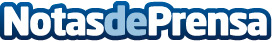 El Museo de las ilusiones de Sevilla celebra su tercer aniversario con ilusiones ópticas, sorteos, muchos premios y el patrocinio del Instituto EspañolEste fin de semana este museo ofrecerá un regalo a todos sus visitantes
Datos de contacto:Museo de las IlusionesMuseo de las Ilusiones955 66 98 39Nota de prensa publicada en: https://www.notasdeprensa.es/el-museo-de-las-ilusiones-de-sevilla-celebra Categorias: Ocio Artes Visuales Andalucia Entretenimiento Ocio para niños http://www.notasdeprensa.es